Subject:   Science            ear: UKS2 year 5 Living things and their habitats (Life cycles)NC/PoS: describe the differences in the life cycles of a mammal, an amphibian, an insect and a birddescribe the life process of reproduction in some plants and animalsPrior Learning (what pupils already know and can do)All animals obtain their food from plants or other animals. Understand simple food chains. Animals need shelter, nutrients, water and air. All plants need space, nutrients, water and air.  Mammals, reptiles, birds, amphibians and fish are vertebrates. Insects are invertebrates. All animals have offspring. Seeds and bulbs grow into mature plants. The life cycle of plants includes germination, growth, reproduction and seed dispersal. To know basic life cycle of animals includes birth, growth, reproduction and death. All living things have a life cycle.End Goals (what pupils MUST know and remember)Know that there are distinct types of reproduction, including sexual and asexual reproduction in plants, and sexual reproduction in animals.Know that sexual reproduction in plants involves pollen from one flower fertilising the egg of another to produce a seed.Know asexual reproduction in plants happens without pollen or an egg. The new plant grows from cuttings from the parent plant.Know the life cycle of a dolphin (mammal) - live young born and get milk from mothers, grow from babies to adults, reproduceKnow the life cycle of a newt (amphibian)- egg in jelly laid in water, develops tail, and legs, grows lungs to breathe and leaves water, takes 2 years to grow to adult sizeKnow the life cycle of a butterfly (insect) - eggs laid by the female insect; eggs hatch and larva are born; when the larva moults for the last time, a pupa is formedKnow some insects only have 3 stages: born as an egg, hatches as a nymph and changes into an adultKnow the life cycle of a robin (bird) – egg, hatches and is fed by the parents, juvenile– leaves the nest when flight feathers are grown, adult attracts mate to reproduceKnow the life cycle of an alligator (reptile) - egg, hatches able to feed itself but stays with mother for at least a year, juvenile, adultKnow the naturalist David AttenboroughKnow the animal behaviourist Jane GoodallKnow amphibians and insects go through metamorphosisKey Vocabulary: life cycle, life span, metamorphosis, gestation, pupa, larva, sexual, asexual, nymph, naturalist, behaviourist, spores, runners, clones, stigma, stamen, filament, ovary, anther, fledgling, style, ovaryReview prior learningMatch different animals/plants to their habitat. Revisit the needs of animals and plants. Using the images of animals and plants children create a simple food chain.Introduce David Attenborough through https://www.youtube.com/watch?v=ofxCVJvHqj0 introduction to plantsIntroduce Jane Goodall through https://www.youtube.com/watch?v=FRlUJrEUn0YSession 1: Recap: the structure of animals within the vertebrate groups: birds, reptiles, mammals, amphibians and fish.Children learn the life cycle of a dolphin (mammal) - live young born and get milk from mothers, grow from babies to adults, reproduce. The life cycle of a newt (amphibian)- egg in jelly laid in water, develops tail, and legs, grows lungs to breathe and leaves water, takes 2 years to grow to adult size. The life cycle of a butterfly (insect) - eggs laid by the female insect; eggs hatch and larva are born; when the larva moults for the last time, a pupa is formed. Some insects only have 3 stages: born as an egg, hatches as a nymph and changes into an adult. The life cycle of a robin (bird) – egg, hatches and is fed by the parents, juvenile– leaves the nest when flight feathers are grown, adult attracts mate to reproduce. The life cycle of an alligator (reptile) - egg, hatches able to feed itself but stays with mother for at least a year, juvenile, adultLO: To research the life cycles of different animalsWatch video to introduce life cycles https://www.youtube.com/watch?v=CH_YkA6Deo4https://www.youtube.com/watch?v=gU_pJ8PAWwQ hummingbirds' birth to fledgling      - use as a stimulus to model life cycle with detail addedResearch the following: (add detail to the life cycle not just the stages) Child researches one from each categoryLife cycle of a mammal – bat, kangaroo, dolphin, or chimpanzeeLife cycle of an amphibian – frog, newt, toad, or salamanderLife cycle of an insect – beetle, bee, dragonfly, woodlouseLife cycle of a bird – owl, penguin, pigeon, duckVocabulary: life cycle, metamorphosis, pupa, larva, nymph, fledgling, adult, juvenileSession 2: Recap: lifecycle of an amphibian, insect, bird, and mammalTo use Venn diagrams to compare life cyclesPick 2 from different groupsFor example: frog and beetle,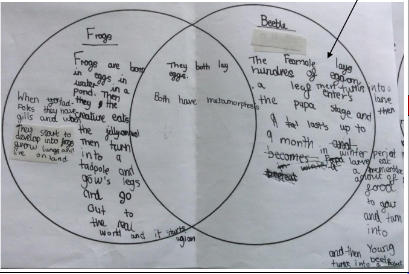 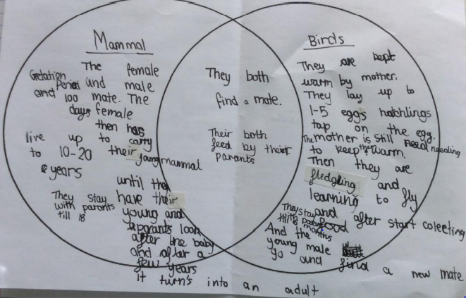 Vocabulary: data collection, comparison, similarities, differencesSession 3: Recap: lifecycles of different amphibians, insect, bird, and mammalLo: To look for patterns when researching the differences between life cyclesWatch https://www.youtube.com/watch?v=bFPSS2im_3o  gestation 3.22-4.40Introduce lifespan. Children research lifespan or gestation or different animals collecting data for amphibians, insects, birds, and mammals. Plot results and explain any patterns they see.Vocabulary: gestation, life span, weight, heightSession 4: Recap: differences between life cycles in previous lesson and life cycle of a flowering plant (use growing seed from Explorify as a stimulus)Children learn that there are distinct types of reproduction, including sexual and asexual reproduction in plants, and sexual reproduction in animals. Sexual reproduction in plants involves pollen from one flower fertilising the egg of another to produce a seedLo: To understand sexual reproduction in plantshttps://www.bbc.co.uk/bitesize/topics/zdqdcqt/articles/zyv3jty https://www.youtube.com/watch?v=bFPSS2im_3o sexual reproduction plants up to 3.22Look at images of lily, bellflower and climbing rose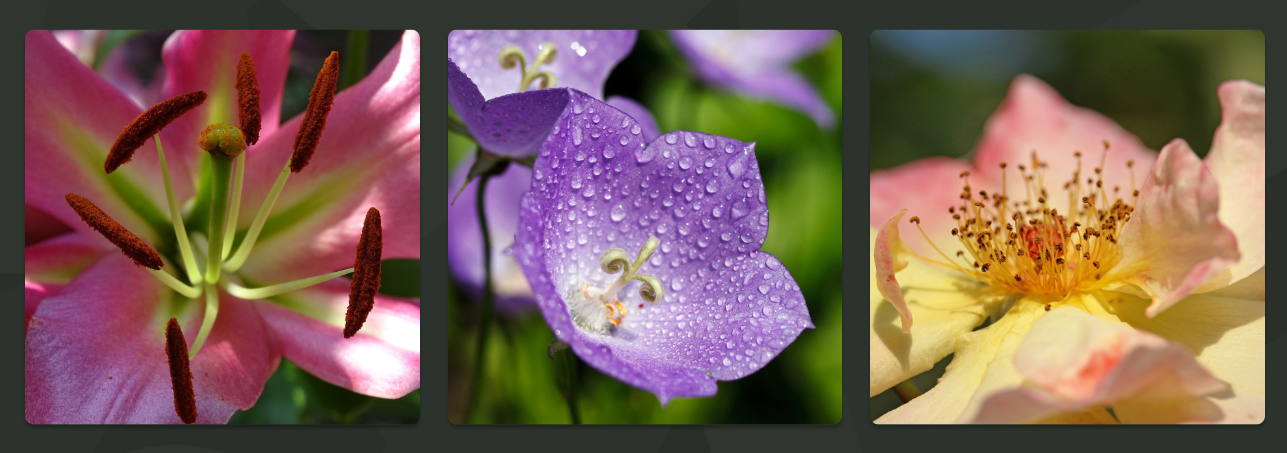 Discuss differences in stigma and stamen and their function. Dissect a flower into male and female parts and describe the process of reproductionVocabulary: sexual reproduction, stigma, stamen, anther, filament, style, ovarySession 5: recap – sexual reproduction in plantsChildren learn asexual reproduction in plants happens without pollen or an egg. The new plant grows from cuttings from the parent plant.Lo: To understand asexual reproduction in plantsThe parent plant produces identical offspring. There are no female or male parts involved as in sexual reproduction.Adapt Twinkl PowerPoint and use the first 7 slides.runners, bulbs, tubers, cuttingsVocabulary: runners, bulbs, tubers, cuttingsSession 6: Recap – asexual reproductionLo: To observe asexual reproduction in plantsPlant the following:Strawberries – school allotmentMint – use cuttings and discuss why some growers use cuttings rather than seeds to propagate (the cuttings or buds taken from an adult plant produce progeny that mature faster and are sturdier than a seedling grown from a seed.)Spider plant – classroom plantDaffodils – school groundsVocabulary: propagate, propagationLink to career scientist:https://pstt.org.uk/application/files/7916/2851/6348/Marine_biologist_-_Dawood_Qureshi.pdfhttps://pstt.org.uk/application/files/2416/2851/6697/Veterinary_Surgeon_-_Daniella_Dos_Santos.pdfScientists who have helped develop understanding in this field: David Attenborough, Jane Goodall